AHOL – STŘEDNÍ ODBORNÁ ŠKOLA, S.R.O.OBORROČNÍK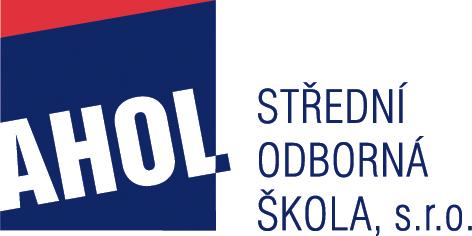 NÁZEV PRÁCE (MAX 3 ŘÁDKY)Autor práce:	jméno autoraVedoucí práce:	jméno vedoucíhoOstrava 2020ABSTRAKTText abstraktuKlíčová slova:	(klíčová slova vypsaná na řádku, oddělená od sebe čárkami, ukončená tečkou)Prohlašuji, že předložená práce je mým původním autorským dílem, které jsem vypracoval/a samostatně. Veškerou literaturu a další zdroje, z nichž jsem při zpracování čerpal/a, v práci řádně cituji a jsou uvedeny v seznamu použité literatury.V Ostravě dne ……………….									………………………..										 (podpis)ÚVODTextNADPISTextPodnadpis 1TextPodnadpis 2TextPodpodnadpisTextNADPISTextPodnadpis 1 TextPodpodnadpis 1TextNADPISTextPodnadpis 1TextPodpodnadpis 1TextNADPISTextPodnadpis 1TextPodpodnadpis 1TextZÁVĚRTextSEZNAM POUŽITÉ LITERATURYPŘÍJMENÍ, JMÉNO.Název knihy. Město vydání: Vydavatelství, 2003. 123-4-56-789123-4.PŘÍJMENÍ1, JMÉNO1 a PŘÍJMENÍ2, JMÉNO2. Název webové stránky. Název článku. [online], 23. září 2006. [Citace: 19. Září 2008.]. Dostupné z http://www.urladresa.cz. SEZNAM OBRÁZKŮSEZNAM TABULEKPŘÍLOHY